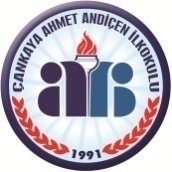 2023/2024 EĞİTİM ÖĞRETİM YILIAHMET ANDİÇEN İLKOKULU ÖĞRETMEN VELİ GÖRÜŞME2023/2024 EĞİTİM ÖĞRETİM YILIAHMET ANDİÇEN İLKOKULU ÖĞRETMEN VELİ GÖRÜŞME2023/2024 EĞİTİM ÖĞRETİM YILIAHMET ANDİÇEN İLKOKULU ÖĞRETMEN VELİ GÖRÜŞME2023/2024 EĞİTİM ÖĞRETİM YILIAHMET ANDİÇEN İLKOKULU ÖĞRETMEN VELİ GÖRÜŞME2023/2024 EĞİTİM ÖĞRETİM YILIAHMET ANDİÇEN İLKOKULU ÖĞRETMEN VELİ GÖRÜŞME2023/2024 EĞİTİM ÖĞRETİM YILIAHMET ANDİÇEN İLKOKULU ÖĞRETMEN VELİ GÖRÜŞME2023/2024 EĞİTİM ÖĞRETİM YILIAHMET ANDİÇEN İLKOKULU ÖĞRETMEN VELİ GÖRÜŞME GÜN VE SAATLERİ GÜN VE SAATLERİ GÜN VE SAATLERİ GÜN VE SAATLERİ GÜN VE SAATLERİÖğretmen Adı SoyadıŞUBEPAZARTESİSALIÇARŞAMBAPERŞEMBECUMARukiye İKİNCİ1/A12:25-13:00Belgin MAHMUTYAZICIOĞLU1/B12:25-13:00Sema KONDAKÇI1/C12:45-13:0012:45-13:00Necla BİNGÖL1/D12:25-13:00Suna ÇAY1/E12:25-13:00Züleyha KÖROĞLU2/A10:50-11:3011:45-12:25Ayşe DOĞAN2/B11:45-12:2510:55-11:30Hilal DİKMEN2/C09:00-09:40                11:45-12:25Fatma BULUT2/D09:55-10:3510:50-11:30Gülderen ÇEVİK2/E 13:15-14:0009:40-10:20İsmail İŞİK3/A10:50-11:3010:50-11:30Yavuz GÖZÜBÜYÜK3/B12:20-13:0012:20-13:0009:00-10:3012:20-13:00Saliha ŞAHNAOĞLU3/C11:45-12:2514:00-14.40                   Necla ALTAN3/D14:00-14:4013:05-13:45Sinan GÜNGÖR3/E13:05-13:4510:50-11:30Deniz GÖKÇEOĞLU3/F13:05-13:4509:00-09:40Fatoş Canan ŞENDUR4/A09:00-09:40                09:55-10.35                   13:05-13:45                14:00-14.40                   Semra DOĞAN4/B09:55-10:35                10:50-11.30                   13:05-13:45                14:00-14.40                   Pınar ARIBAŞ4/C11:45-12:2510:50-11:3011:45-12:2511:45-12:25Suzan BARAN4/D13:05-13:4509:55-10:3510:50-11:3014:00-14:40                   Sevim GÖZÜBÜYÜK4/E10:50-11:30                14:00-14.40                   09:55-10:35                11:45-12.25                   Sibel ÇAĞLAR4/F11:45-12:25                13:05-13.45                   09:00-09:4013:05-13.45                   Hacer KILIÇASLAN4.Sınıflar09:00-09:40                09:55-10:35Selma YALÇINİngilizce13:05-13:45                14:00-14:40                   Sevilay ŞENGEZİngilizce 13:05-13:45                 11:45-12:25İbrahim BÜYÜKGÜZELİbrahim BÜYÜKGÜZELOkul MüdürüOkul Müdürü